АДМИНИСТРАЦИЯ ТУЖИНСКОГО МУНИЦИПАЛЬНОГО РАЙОНА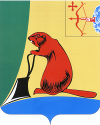 КИРОВСКОЙ ОБЛАСТИПОСТАНОВЛЕНИЕО внесении изменений в постановление администрации Тужинского муниципального района от 11.10.2013 № 528В соответствии    с  решением Тужинской районной Думы от 27.01.2015                № 52/343 «О бюджете Тужинского муниципального района на 2015 год и плановый период 2016-2017 годов» и постановлением   администрации       Тужинского     муниципального района от  06.06.2013 № 314  «О разработке, реализации и оценке эффективности реализации муниципальных программ Тужинского муниципального района»,  администрация Тужинского муниципального района  ПОСТАНОВЛЯЕТ:  1. Внести изменения в постановление администрации Тужинского муниципального района от 11.10.2013 № 528 «Об утверждении муниципальной программы «Развитие образования» на 2014 – 2018 годы» (с изменениями, внесенными постановлением администрации Тужинского муниципального района от 09.10.2014 № 445, 02.12.2014 от 522, 12.01.2015 № 12),  утвердив изменения в  муниципальной программе «Развитие образования» на 2014 – 2018 годы (далее – Программа) согласно приложению.          2. Настоящее постановление вступает в силу с момента опубликования в Бюллетене муниципальных нормативных актов органов местного самоуправления Тужинского муниципального района Кировской области. Глава администрации Тужинского муниципального района   Е.В.Видякина                                                                     Приложение                                    УТВЕРЖДЕНЫ                       ИЗМЕНЕНИЯв муниципальную  программу Тужинского муниципального района «Развитие образования» на 2014-2018 годы.1. Строку «Объёмы ассигнований муниципальной программы» Паспорта изложить в новой редакции следующего содержания:2. Раздел 5  «Ресурсное обеспечение муниципальной программы» Паспорта изложить в новой редакции следующего содержания:«Финансовое обеспечение реализации Муниципальной программы осуществляется за счет средств бюджета Российской Федерации, бюджета Кировской области, бюджета Тужинского муниципального района.Объемы бюджетных ассигнований уточняются при формировании бюджета Тужинского муниципального района на очередной финансовый год и плановый период.Общий объем финансирования Муниципальной программы составляет 316 101,2 тыс. рублей, в том числе за счет средств федерального бюджета – 4 808,9 тыс. рублей, областного бюджета – 201 351,5 тыс. рублей, бюджета муниципального района – 110 151,1 тыс. рублей.Объем финансирования Муниципальной программы по годам представлен в таблице 1.                                                                                                             Таблица 1Прогнозируемый объем расходов на реализацию Муниципальной программы за счёт средств бюджета муниципального района приведён в Приложении № 3.Прогнозная оценка ресурсного обеспечения реализации Муниципальной программы за счёт всех источников финансирования приведена в приложении N 4.».3. Приложение № 3 к муниципальной программе «Расходы на реализацию муниципальной программы за счет средств муниципального районного бюджета» изложить в новой редакции следующего содержания:4.  Приложение № 4 к муниципальной программе «Прогнозная (справочная) оценка ресурсного обеспечения реализации муниципальной программы за счёт всех источников финансирования» изложить в новой редакции следующего содержания :_____________16.02.2015№73пгт Тужапгт Тужапгт Тужапгт Тужа                                                                                                 к постановлению                                                                                                   администрации Тужинского                                                                                                               муниципального района                                                                                                               от 16.02.2015  № 73Объемы  ассигнований муниципальной
программы                                Источники финансированияБюджет муниципального района:2014 г. -   28 522,6 тыс.руб.                              
2015 г. -   17 845,0 тыс.руб.                              
2016 г. -   21 391,9 тыс.руб.  2017 г. -   21 195,8 тыс.руб.  2018 г. -   21 195,8 тыс.руб.                               
Итого:     110 151,1 тыс.руб.                            

Областной бюджет:                                   
2014 г. -    45 335,2 тыс.руб.                     
2015 г. -    48 677,8  тыс.руб.                            
2016 г. -    32 721,1 тыс.руб. 2017 г. -    37 308,7 тыс.руб. 2018 г. -    37 308,7 тыс.руб.                    Итого:      201 351,50 тыс.руб. Федеральный бюджет: 2014г. -     4 808,9 тыс.руб.2015г. -     0,00 тыс.руб.2016г. -     0,00руб.2017 г. -    0,00руб.2018 г. -    0,00руб.Итого:      4 808,9 тыс.руб.                                                               
2014 г. -     78 666,7 тыс.руб.                             
2015 г. -     66 522,8 тыс.руб.                           
2016 г. -     54 113,0 тыс.руб. 2017 г. -     58 504,5 тыс.руб. 2018 г. -     58 504,5 тыс.руб.                
Всего:        316 311,5 тыс.руб.Источники финансирования    
   Муниципальной программыОбъем финансирования Муниципальной   
      программы в 2014 - 2018 годах      
              (тыс. рублей)Объем финансирования Муниципальной   
      программы в 2014 - 2018 годах      
              (тыс. рублей)Объем финансирования Муниципальной   
      программы в 2014 - 2018 годах      
              (тыс. рублей)Объем финансирования Муниципальной   
      программы в 2014 - 2018 годах      
              (тыс. рублей)Объем финансирования Муниципальной   
      программы в 2014 - 2018 годах      
              (тыс. рублей)Объем финансирования Муниципальной   
      программы в 2014 - 2018 годах      
              (тыс. рублей)  всего            в том числе                   в том числе                   в том числе                   в том числе                   в том числе          2014 год 2015 год  2016 год 2017 год2018 годФедеральный бюджет             4 808,94 808,90000Областной бюджет               201 351,545 335,248 677,832 721,137 308,737 308,7Бюджет муниципального района110 151,128 522,617 845,021 391,921 195,821 195,8Итого                          316 311,578 666,766 522,854 11358 504,558 504,5СтатусНаименование    
  Муниципальной  
    программы,     
 областной целевой 
    программы,     
    отдельного     
    мероприятияОтветственный соисполнительОценка расходов (тыс. рублей)Оценка расходов (тыс. рублей)Оценка расходов (тыс. рублей)Оценка расходов (тыс. рублей)Оценка расходов (тыс. рублей)2014 год 2015 год 2016 год 2017 год2018 годМуниципальная     
программа  "Развитие          
образования"     на
2014 - 2018 годы   МКУ «Управление образования администрации Тужинского муниципального  района»(МКОУ СОШ с. Ныр;МКОУ ООШ с. Пачи;МКОУ НОШ д.Греково;МКОУ ООШ д.Пиштенур;МКОУ СОШ с углублённым изучением отдельных предметов пгт Тужа;МКОУ ДОД ДЮСШ пгт Тужа;МКОУ ДОД ДДТ пгт Тужа;МКДОУ детский сад «Сказка» пгт Тужа;МКДОУ детский сад «Родничок» пгт Тужа;МКОУДОД Тужинская районная детская музыкальная школа пгт Тужа).28 522,617 845,021 391,921 195,821 195,8Муниципальная     
программа  "Развитие          
образования"     на
2014 - 2018 годы   МКУ «Управление образования администрации Тужинского муниципального  района»(МКОУ СОШ с. Ныр;МКОУ ООШ с. Пачи;МКОУ НОШ д.Греково;МКОУ ООШ д.Пиштенур;МКОУ СОШ с углублённым изучением отдельных предметов пгт Тужа;МКОУ ДОД ДЮСШ пгт Тужа;МКОУ ДОД ДДТ пгт Тужа;МКДОУ детский сад «Сказка» пгт Тужа;МКДОУ детский сад «Родничок» пгт Тужа;МКОУДОД Тужинская районная детская музыкальная школа пгт Тужа).28 522,617 845,0Мероприятие«Предоставление детям дошкольного возраста равных возможностей для получение качественного дошкольного образования»МКУ «Управление образования администрации Тужинского муниципального  района»(МКДОУ детский сад «Сказка» пгт Тужа;МКДОУ детский сад «Родничок» пгт Тужа).8 089,3 6 274,77018,46 941,86 941,8МКУ «Управление образования администрации Тужинского муниципального  района»(МКДОУ детский сад «Сказка» пгт Тужа;МКДОУ детский сад «Родничок» пгт Тужа).8 089,3 6 274,77018,46 941,86 941,8МКУ «Управление образования администрации Тужинского муниципального  района»(МКДОУ детский сад «Сказка» пгт Тужа;МКДОУ детский сад «Родничок» пгт Тужа).8 089,3 6 274,77018,46 941,86 941,8Мероприятие«Обеспечение учащихся школ качественным и доступным общим образованием»МКУ «Управление образования администрации Тужинского муниципального  района»(МКОУ СОШ с. Ныр;МКОУ ООШ с. Пачи;МКОУ НОШ д.Греково;МКОУ ООШ д.Пиштенур;МКОУ СОШ с углублённым изучением отдельных предметов пгт Тужа).15 710,87 830,010 909,611 069,611 069,6МКУ «Управление образования администрации Тужинского муниципального  района»(МКОУ СОШ с. Ныр;МКОУ ООШ с. Пачи;МКОУ НОШ д.Греково;МКОУ ООШ д.Пиштенур;МКОУ СОШ с углублённым изучением отдельных предметов пгт Тужа).15 710,87 830,010 909,611 069,611 069,6МКУ «Управление образования администрации Тужинского муниципального  района»(МКОУ СОШ с. Ныр;МКОУ ООШ с. Пачи;МКОУ НОШ д.Греково;МКОУ ООШ д.Пиштенур;МКОУ СОШ с углублённым изучением отдельных предметов пгт Тужа).15 710,87 830,010 909,611 069,611 069,6Мероприятие«Удовлетворения потребностей детей в доступном и качественном дополнительном образовании»МКУ «Управление образования администрации Тужинского муниципального  района»(МКОУ ДОД ДЮСШ пгт Тужа;МКОУ ДОД ДДТ пгт Тужа).3 437,92 541,22 360,42 179,82 179,8МКУ «Управление образования администрации Тужинского муниципального  района»(МКОУ ДОД ДЮСШ пгт Тужа;МКОУ ДОД ДДТ пгт Тужа).3 437,92 541,22 360,42 179,82 179,8Мероприятие«Обеспечение детей различными формами отдыха в каникулярное время»МКУ «Управление образования администрации Тужинского муниципального  района»(МКОУ СОШ с. Ныр;МКОУ ООШ д.Пиштенур;МКОУ СОШ с углублённым изучением отдельных предметов пгт Тужа;МКОУ ДОД ДЮСШ пгт Тужа;МКОУ ДОД ДДТ пгт Тужа).25,00000МКУ «Управление образования администрации Тужинского муниципального  района»(МКОУ СОШ с. Ныр;МКОУ ООШ д.Пиштенур;МКОУ СОШ с углублённым изучением отдельных предметов пгт Тужа;МКОУ ДОД ДЮСШ пгт Тужа;МКОУ ДОД ДДТ пгт Тужа).25,00000МКУ «Управление образования администрации Тужинского муниципального  района»(МКОУ СОШ с. Ныр;МКОУ ООШ д.Пиштенур;МКОУ СОШ с углублённым изучением отдельных предметов пгт Тужа;МКОУ ДОД ДЮСШ пгт Тужа;МКОУ ДОД ДДТ пгт Тужа).25,00000Мероприятие«Обеспечение педагогических и руководящих работников образовательных учреждений района методической помощью, поддержка и развитие одарённых детей и обеспечение ведения бюджетного учета и отчетности управления образования и  подведомственных ему учреждений»» Муниципальное казённое учреждение «Управление образования администрации Тужинского муниципального района»1 259,61 199,11 103,51 004,61 004,6«Обеспечение педагогических и руководящих работников образовательных учреждений района методической помощью, поддержка и развитие одарённых детей и обеспечение ведения бюджетного учета и отчетности управления образования и  подведомственных ему учреждений»» Муниципальное казённое учреждение «Управление образования администрации Тужинского муниципального района»1 259,61 199,11 103,51 004,61 004,6  Статус      Наименование    
  Муниципальной  
    программы,     
 областной целевой 
    программы,     
    отдельного     
    мероприятия       Источники   
финансирования Оценка расходов (тыс. рублей)Оценка расходов (тыс. рублей)Оценка расходов (тыс. рублей)Оценка расходов (тыс. рублей)Оценка расходов (тыс. рублей)2014 год 2015 год 2016 год 2017 год2018 годМуниципальная     
программа  "Развитие          
образования"     на
2014 - 2018 годы   всего          78 666,766 522,854 113,058 504,558 504,5федеральный    
бюджет         4 808,90000областной      
бюджет         45 335,248 677,832 721,137 308,737 308,7бюджет муниципального района28 522,617 845,021 391,921 195,821 195,8Мероприятие«Предоставление детям дошкольного возраста равных возможностей для получение качественного дошкольного образования»всего          18 986,312 275,610 443,510 644,710 644,7Федеральный бюджет4 808,90000областной      
бюджет         6 088,16000,93 425,13 702,93 702,9бюджет муниципального района8 089,36 274,77 018,46 941,86 941,8Мероприятие«Обеспечение учащихся школ качественным и доступным общим образованием»всего          43 699,439 103,133 350,635 407,635 407,6областной      
бюджет         27 988,631 273,122 441,024 338,024 338,0бюджет муниципального района15 710,87 830,010 909,611 069,611 069,6Мероприятие«Удовлетворения потребностей детей в доступном и качественном дополнительном образовании»всего          5 127,83 720,03256,43 378,63 378,6областнойбюджет1 689,91 178,8896,01 198,81 198,8бюджет муниципального района3 437,92 541,22 360,42 179,82 179,8Мероприятие«Обеспечение детей различными формами отдыха в каникулярное время»всего          489,4----областной      
бюджет         464,4----бюджет муниципального района25,0----Мероприятие«Обеспечение педагогических и руководящих работников образовательных учреждений района методической помощью, поддержка и развитие одарённых детей и обеспечение ведения бюджетного учета и отчетности управления образования и  подведомственных ему учреждений»» всего          2 426,52 038,11 759,51 859,61 859,6Мероприятие«Обеспечение педагогических и руководящих работников образовательных учреждений района методической помощью, поддержка и развитие одарённых детей и обеспечение ведения бюджетного учета и отчетности управления образования и  подведомственных ему учреждений»» областной      
бюджет         1 166,9839,0656,0855,00855,0Мероприятие«Обеспечение педагогических и руководящих работников образовательных учреждений района методической помощью, поддержка и развитие одарённых детей и обеспечение ведения бюджетного учета и отчетности управления образования и  подведомственных ему учреждений»» бюджет муниципального района1 259,61 199,11 103,51 004,61 004,6Мероприятие«Социальная поддержка граждан»всего          3 162,02 017,02 813,03 086,03 086,0областной      
бюджет         3 162,02 017,02 813,03 086,03 086,0МероприятиеОбеспечение        
государственных    
гарантий содержания
и  социальных  прав
детей-сирот, лиц из
числа детей-сирот и
детей,   оставшихся
без       попечения
родителей         всего          4 775,37 369,0 2 490,0 4 128,0 4 128,0областной      
бюджет         4 775,37 369,0 2 490,0 4 128,0 4 128,0